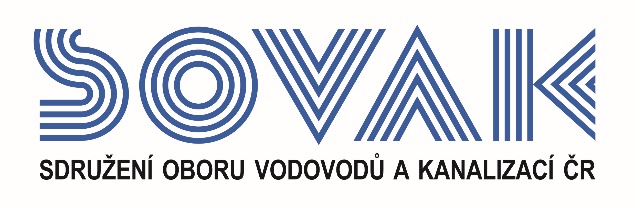 Vás zve na seminář:Aktuality v oblasti nakládání s kalyz čistíren odpadních vodkterý se uskuteční19. 6. 2019 od 10:00 hod.v konferenčním sále č. 217, Novotného lávka 200/5, Praha 1Seminář přinese aktuální zprávy z přípravy technického řešení a financování v oblasti kalového hospodářství městských čistíren odpadních vod.Program: 9:30  Registrace účastníků 9:55  Zahájení SOVAK ČR10:00 Dotační podpora pro projekty kalových koncovek na ČOVIng. Tomáš Prokop, ředitel odboru odpadového hospodářství SFŽP ČR10:30 Výsledky studie "Připravenost podniků VaK na požadavky vyhlášky č. 437/2016 Sb.Ing. Filip Wanner, Ph.D., odborný asistent SOVAK ČR11:00 Nakládání s kaly z evropské perspektivy a výsledky aplikace moderních technologiíIng. Ondřej Beneš, Ph.D., MBA, LL.M, člen představenstva EurEau a SOVAK ČR11:30 Přestávka12:00 Výsledky ověřování technologie úpravy kalů dle požadavků vyhlášky č.437/2016 Sb.Ing. Radka Rosenbergová, VEOLIA ČESKÁ REPUBLIKA, a. s.12:30 Možnosti využití čistírenských kalů jako sekundárního zdroje fosforu v ČRIng. Šárka Václavková, Ph.D., vědecký pracovník UCHP AV ČR14:00 Diskuze a závěr seminářeAby seminář mohl zohlednit aktuálně řešenou problematiku, prosíme zájemce, aby poslali témata do diskuze a dotazy předem e-mailem – nejpozději do 14. 6. 2019 na e-mailovou adresu: jonova@sovak.cz. Dotazy a témata do diskuze postoupena přednášejícímu.V případě zájmu o účast vyplňte, prosím, následující přihlášku a zašlete ji nejpozději do 12. 6. 2019na některý z níže uvedených kontaktů:e-mail: doudova@sovak.czadresa: SOVAK ČR, Novotného lávka 200/5, 110 00 Praha 1Poplatek za účast na semináři je pro řádné členy SOVAK ČR 1210,- Kč (včetně 21% DPH), pro přidružené členy a ostatní účastníky 1815,- Kč (včetně 21% DPH), v případě platby na místě konání semináře je účtován příplatek za administrativu 605,- Kč (včetně 21% DPH) každému účastníkovi semináře. V ceně vložného je sborník a drobné občerstvení. Storno účasti je možné provést nejpozději 7 kalendářních dnů před konáním akce, v případě neúčasti se vložné nevrací.Závazná přihláškana seminářAktuality v oblasti nakládání s kalyz čistíren odpadních voddne 19. 6. 2019
Jméno (a): ………………………………………………………………………………………………………….……….……………………………………………………………………………………………………………..Společnost: ………………………………………………………………………………………………………...Kontakty (adresa, telefon, e-mail):……………………………………………………………………………………………………………………...……………………………………………………………………………………………………………………...Společnost JE / NENÍ řádným členem SOVAK ČR (nehodící se škrtněte)Datum:                                                                              Razítko a podpis:---------------------------------------------------------------------------------------------------------------------------------------------Potvrzení o platběPotvrzujeme, že dne …………………………………bylo uhrazeno celkem………………………………..Kč (včetně 21% DPH) za společnost…………………………………………………………………………………………………….....IČ:…………………DIČ:…………………z účtu č.………………………………………………………………za účastníka (y): .………………………………………………………………………………………………….……………………………………………………………………………………………………………..............ve prospěch účtu SOVAK ČR, Novotného lávka 200/5, 110 00 Praha 1, IČ: 60456116, DIČ: CZ60456116, vedeného u MONETA Money Bank a.s. č.: 2127002504/0600, variabilní symbol 105Datum:                                                                       Razítko a podpis: 